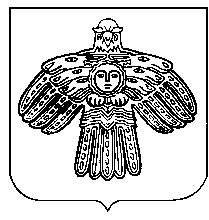 «ЯСНÖГ» СИКТ ОВМÖДЧÖМИНСА СÖВЕТСОВЕТ СЕЛЬСКОГО ПОСЕЛЕНИЯ «ЯСНЭГ»168227, Республика Коми, Сыктывдинский район, пст. Яснэг, улица Ленина, дом 13ПОМШУÖМ РЕШЕНИЕот 17 февраля 2017 года					                   № 5/02-2-23Об утверждении Порядка предоставления в аренду муниципального имущества муниципального образования сельского поселения «Яснэг», включенного в Перечень муниципального имущества муниципального образования сельского поселения «Яснэг», предназначенного для передачи во владение и (или) пользование субъектам малого и среднего предпринимательства и организациям, образующим инфраструктуру поддержки субъектов малого и среднего предпринимательстваВ соответствии с Федеральным законом от 24.07.2007 № 209-ФЗ «О развитии малого и среднего предпринимательства в Российской Федерации», пунктом 28 части 1 статьи 14 Федерального закона от 06.10.2003 № 131-ФЗ «Об общих принципах организации местного самоуправления в Российской Федерации», пунктом 13 части 1, пунктом 4 части 3 статьи 19 Федерального закона от 26.07.2006 №135-ФЗ «О защите конкуренции», Уставом муниципального образования сельского поселения «Яснэг», в целях поддержки и развития малого и среднего предпринимательства в сельском поселении «Яснэг», Совет сельского поселения «Яснэг» решил:Утвердить Порядок предоставления в аренду муниципального имущества муниципального образования сельского поселения «Яснэг», включенного в Перечень муниципального имущества муниципального образования сельского поселения «Яснэг», предназначенного для передачи во владение и (или) пользование субъектам малого и среднего предпринимательства и организациям, образующим инфраструктуру поддержки субъектов малого и среднего предпринимательства согласно приложению.   2. Контроль за исполнением решения возложить на комиссию по бюджету, налогам и экономическому развитию.   3. Решение вступает в силу со дня его обнародования в установленных    Уставом сельского поселения «Яснэг» местах.Глава сельского поселения «Яснэг»                                      Л.А. ГарвардтПОРЯДОКПРЕДОСТАВЛЕНИЯ В АРЕНДУ МУНИЦИПАЛЬНОГО ИМУЩЕСТВАМУНИЦИПАЛЬНОГО ОБРАЗОВАНИЯ СЕЛЬСКОГО ПОСЕЛЕНИЯ «ЯСНЭГ»,ВКЛЮЧЕННОГО В ПЕРЕЧЕНЬ МУНИЦИПАЛЬНОГО ИМУЩЕСТВАМО СП «ЯСНЭГ», ПРЕДНАЗНАЧЕННОГО ДЛЯ ПЕРЕДАЧИВО ВЛАДЕНИЕ И (ИЛИ) ПОЛЬЗОВАНИЕ СУБЪЕКТАМ МАЛОГО И СРЕДНЕГОПРЕДПРИНИМАТЕЛЬСТВА И ОРГАНИЗАЦИЯМ, ОБРАЗУЮЩИМИНФРАСТРУКТУРУ ПОДДЕРЖКИ СУБЪЕКТОВ МАЛОГОИ СРЕДНЕГО ПРЕДПРИНИМАТЕЛЬСТВАI. Общие положения1. Настоящий Порядок определяет механизм предоставления в аренду муниципального имущества муниципального образования сельского поселения «Яснэг», включенного в Перечень муниципального имущества муниципального образования сельского поселения «Яснэг», предназначенного для передачи во владение и (или) пользование субъектам малого и среднего предпринимательства и организациям, образующим инфраструктуру поддержки субъектов малого и среднего предпринимательства (далее - в аренду).II. Порядок предоставления субъектам малого и среднего предпринимательства в аренду муниципального имущества муниципального образования сельского поселения «Яснэг», включенного в Перечень2. Предоставление субъектам малого и среднего предпринимательства в аренду муниципального имущества муниципального образования сельского поселения «Яснэг», включенного в Перечень, является муниципальной преференцией.      Муниципальная преференция предоставляется субъектам малого и среднего предпринимательства в виде заключения договоров аренды в отношении муниципального имущества сельского поселения «Яснэг», включенного в Перечень, без применения обязательных процедур проведения торгов.3. Муниципальное имущество муниципального образования сельского поселения «Яснэг», включенное в Перечень, предоставляется в аренду субъектам малого и среднего предпринимательства, соответствующим условиям, установленным статьей 4 Федерального закона от 24.07.2007 №209-ФЗ «О развитии малого и среднего предпринимательства в Российской Федерации» (далее - Федеральный закон), а также:1) не имеющим задолженности по уплате налогов, сборов, пеней и иных обязательных платежей в бюджетную систему Российской Федерации и внебюджетные фонды;2) не имеющим задолженности по договорам аренды имущества муниципального образования сельского поселения «Яснэг»;3) не находящимся в стадии ликвидации, реорганизации или банкротства.4. Для заключения договора аренды субъекты малого и среднего предпринимательства представляют в администрацию сельского поселения «Яснэг» (далее - Администрация) следующие документы:1) заявление о предоставлении в аренду муниципального имущества муниципального образования сельского поселения «Яснэг», включенного в Перечень, в произвольной форме с указанием запрашиваемого имущества, срока и цели его использования;2) выписку из Единого государственного реестра юридических лиц (индивидуальных предпринимателей), сформированную не ранее чем за один месяц до дня представления заявления, в случае если субъект малого и среднего предпринимательства представляет ее самостоятельно;3) документы, подтверждающие их соответствие категории субъекта малого и среднего предпринимательства в соответствии со ст. 4 Федерального закона N 209-ФЗ «О развитии малого и среднего предпринимательства в Российской Федерации»;4) сведения о среднесписочной численности работников за предшествующий календарный год;5) сведения о доходе, полученном от осуществления предпринимательской деятельности, определяемом в порядке, установленном законодательством Российской Федерации о налогах и сборах, суммируемом по всем осуществляемым видам деятельности и применяемом по всем налоговым режимам, за предшествующий календарный год;6) справка об исполнении налогоплательщиком обязанности по уплате налогов, сборов, пеней, штрафов по форме, утвержденной приказом ФНС России, сформированная не ранее чем за один месяц до дня представления заявки, в случае если субъект малого и среднего предпринимательства представляет ее самостоятельно.        В случае, если заявитель не представляет самостоятельно документы, указанные в подпунктах 2, 3, 6 пункта 4 настоящего Порядка, документы запрашиваются Администрацией в органах, уполномоченных по предоставлению данных документов, в течение 3 рабочих дней с даты регистрации заявки.      Документы, указанные в пункте 4, регистрируются Администрацией в день поступления.       Субъекты малого и среднего предпринимательства несут ответственность за достоверность представляемых сведений в соответствии с законодательством Российской Федерации.5. Указанные в пункте 4 настоящего Порядка документы Администрация в течение 30 дней со дня окончания приема заявок передает в конкурсную (аукционную) комиссию по продаже муниципального имущества, земельных участков или права их аренды, передаче муниципального имущества в безвозмездное пользование, доверительное управление (далее - Комиссия).        Комиссия в течение 3 дней со дня поступления документов рассматривает представленные документы, а также проверяет соответствие субъектов малого и среднего предпринимательства условиям, установленным пунктом 3 настоящего Порядка. По результатам рассмотрения Комиссия принимает решение о предоставлении муниципальной преференции путем предоставления в аренду муниципального имущества муниципального образования сельского поселения «Яснэг», включенного в Перечень, либо об отказе в предоставлении муниципальной преференции.      Основанием для отказа в предоставлении муниципальной преференции является:- выявление неполноты (некомплектности), несоответствующего оформления представленных субъектами малого и среднего предпринимательства документов, установленных пунктом 4 настоящего Порядка;- несоответствие субъектов малого и среднего предпринимательства условиям, установленным пунктом 3 настоящего Порядка.6. Администрация в течение 3 дней со дня принятия решения направляет субъекту малого и среднего предпринимательства уведомление о принятом в отношении него решении - о предоставлении преференции путем предоставления в аренду муниципального имущества муниципального образования сельского поселения «Яснэг», включенного в Перечень, либо об отказе в предоставлении муниципальной преференции.         В случае принятия решения о предоставлении в аренду муниципального имущества муниципального образования сельского поселения «Яснэг», включенного в Перечень, Администрация также направляет проект договора аренды имущества.7. Субъект малого и среднего предпринимательства, в отношении которого принято решение об отказе в предоставлении муниципальной преференции, вправе обратиться повторно после устранения выявленных недостатков на условиях, установленных настоящим Порядком.8. В случае поступления нескольких заявлений о предоставлении в аренду муниципального имущества муниципального образования сельского поселения «Яснэг», включенного в Перечень, на один и тот же объект, при прочих равных условиях преимущественное право отдается первому обратившемуся субъекту малого и среднего предпринимательства.9. Договор с субъектами малого и среднего предпринимательства заключается на срок не менее пяти лет.Арендная плата вносится в следующем порядке:в первый год аренды - 40 процентов размера арендной платы;во второй год аренды - 60 процентов размера арендной платы;в третий год аренды - 80 процентов размера арендной платы;в четвертый год аренды и далее - 100 процентов размера арендной платы.10. Расчет арендной платы за пользование имуществом муниципального образования сельского поселения «Яснэг», включенным в Перечень, производится в соответствии с Методикой расчёта годовой арендной платы за пользование имуществом, находящимся в муниципальной собственности муниципального образования сельского поселения «Яснэг», утвержденной решением Совета муниципального образования сельского поселения «Яснэг».11. Государственное и муниципальное имущество, включенное в перечни, указанные в части 4 статьи 18 Федерального закона от 24.07.2007 №209-ФЗ «О развитии малого и среднего предпринимательства в Российской Федерации», не подлежит отчуждению в частную собственность, за исключением возмездного отчуждения такого имущества в собственность субъектов малого и среднего предпринимательства в соответствии с частью 2.1 статьи 9 Федерального закона от 22.07.2008 №159-ФЗ «Об особенностях отчуждения недвижимого имущества, находящегося в государственной собственности субъектов Российской Федерации или в муниципальной собственности и арендуемого субъектами малого и среднего предпринимательства, и о внесении изменений в отдельные законодательные акты Российской Федерации».12. Переданное во временное владение и (или) пользование субъектам малого и среднего предпринимательства муниципальное имущество должно использоваться по целевому назначению.13. Администрация сельского поселения «Яснэг» вправе обратиться в суд с требованием о прекращении прав владения и (или) пользования субъектами малого и среднего предпринимательства предоставленным таким субъектам муниципальным имуществом при его использовании не по целевому назначению.Утвержден решением Советасельского поселения «Яснэг»от 17.02.2017 №5/02-2-23(приложение)